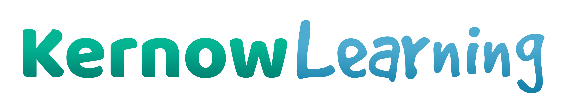 Kernow Learning HEADTEACHER Initially based at St Newlyn East Learning AcademyISR Range Group 2 School Start date: January 2021Kernow Learning Trustees are looking for the right candidate to join the Senior Leadership Team of the Trust as a Headteacher based at St Newlyn East Learning Academy in Cornwall.  This role is permanent and is an excellent opportunity to develop your career within our Trust.Kernow Learning is a dynamic academy trust consisting of 19 primary academies in the South West of England.  The Trust is recognised as a DfE sponsor.We are seeking a leader with previous experience in primary school leadership and school improvement at Headteacher level, or Deputy / Assistant Headteacher level.  The candidate will have considerable knowledge and practical experience of such areas as: performance management, assessment and data analysis, monitoring of teaching and learning through lesson observations, work scrutiny, pupil conferencing and leading staff training.  Experience of school to school support work would be advantageous.   This is a Good school (Ofsted 2019). The salary will be subject to negotiation within the Group 2 range appropriate to the post holder’s experience and skills.We can offer:A competitive salaryThe opportunity for training alongside inspirational staff– a chance to work with and learn from the bestAn exciting opportunity to lead a school in which you can really make a difference, with friendly children, dedicated staff and supportive colleaguesIf you would like the opportunity to be a Kernow Learning Headteacher, then we would like to hear from you.  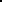 In the first instance, please phone Jennie Walker (CEO) to arrange a conversation, on 07885 102717.Application forms can be downloaded from the www.kernowlearning.co.uk website.Please send completed applications to the HR Manager, at the address belowClosing date:	9.00am on Monday 5th October, 2020 Due to Covid safety measures in place, we are only able to offer shortlisted candidates the opportunity to visit the school. Kernow Learning is committed to safeguarding the welfare of children and follows the Safer Recruitment process; the successful applicant will be expected to share this commitment and will be subject to checks including an enhanced DBS and prohibition checks.The HR ManagerKernow LearningWebsite:	www.kernowlearning.co.uke-mail:  		hr@kernowlearning.co.ukTel.		01637 303106 (HR)